Вдохновение черпаем из общения        Творческий коллектив театрального кружка «Вдохновение» любит делиться своим хорошим настроением  и искромётными идеями со всеми  окружающими нас людьми. В очередной раз ребята пригласили к себе  на отчётный концерт  своих сверстников, учеников вторых классов. Мероприятие прошло на «ура!», в дружеской тёплой обстановке. Юные артисты испытали бурю положительных эмоций, получили настрой на новые творческие свершения, запланировали новые выступления.Что у нас получится в следующий раз, мы обязательно вам сообщим!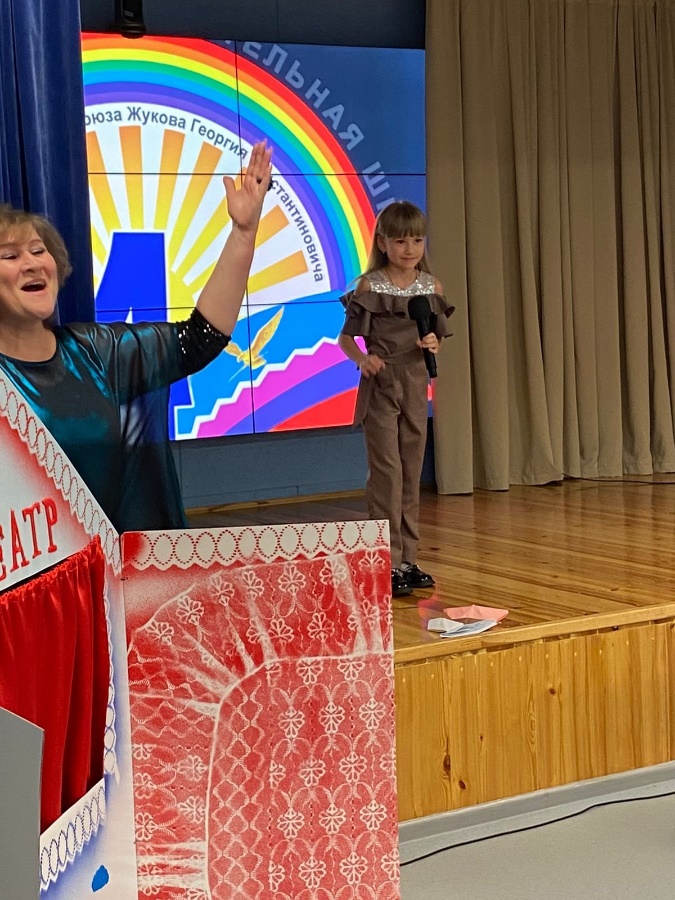 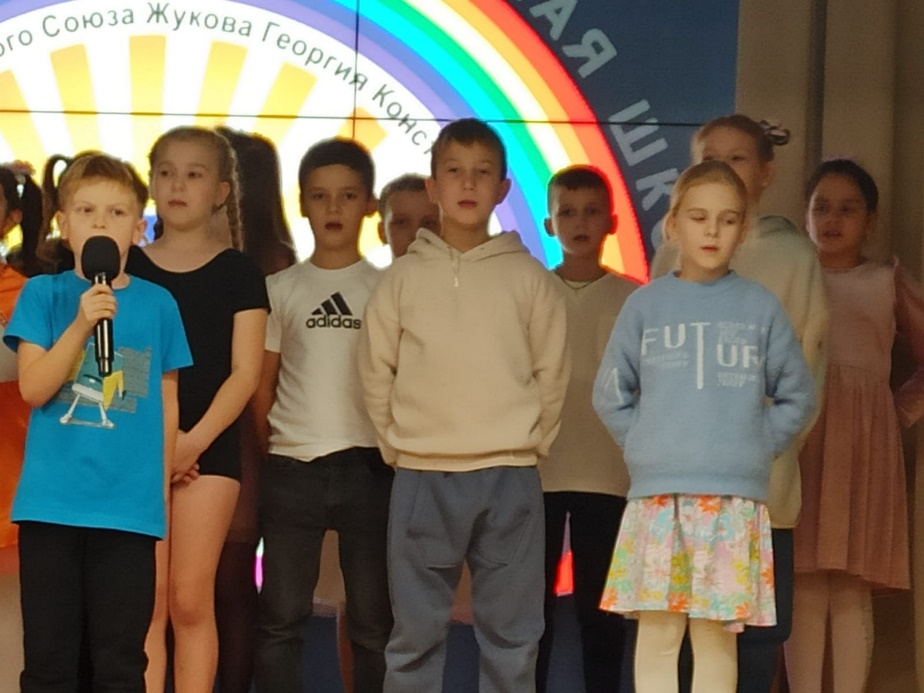 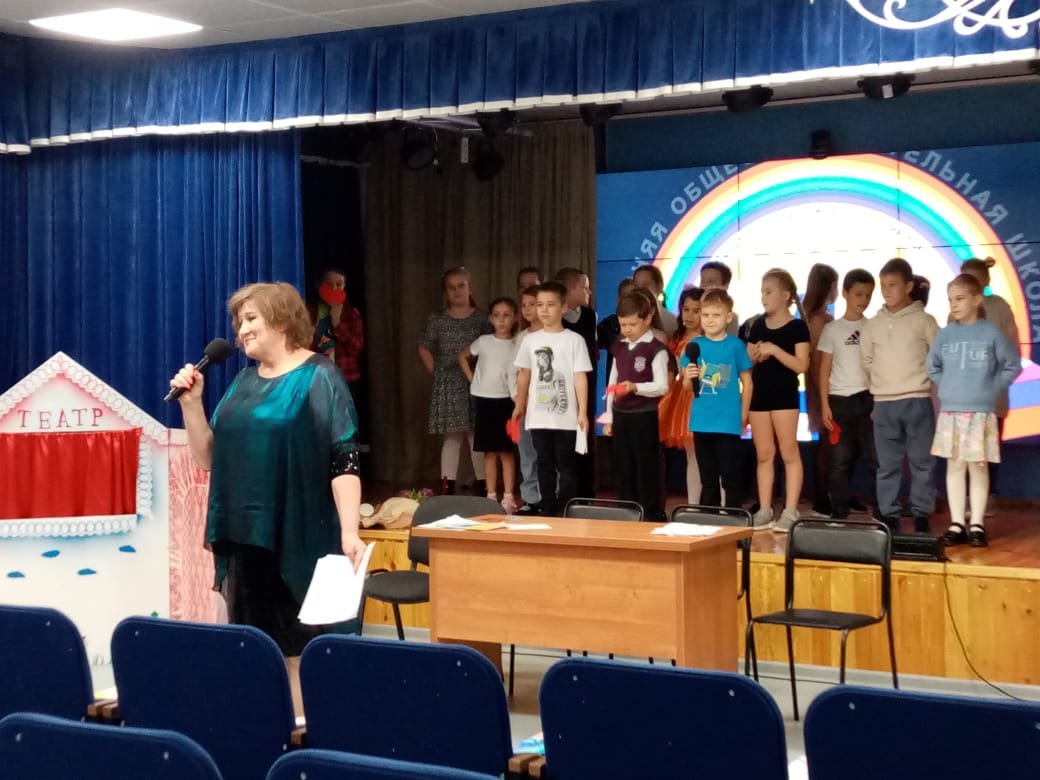 